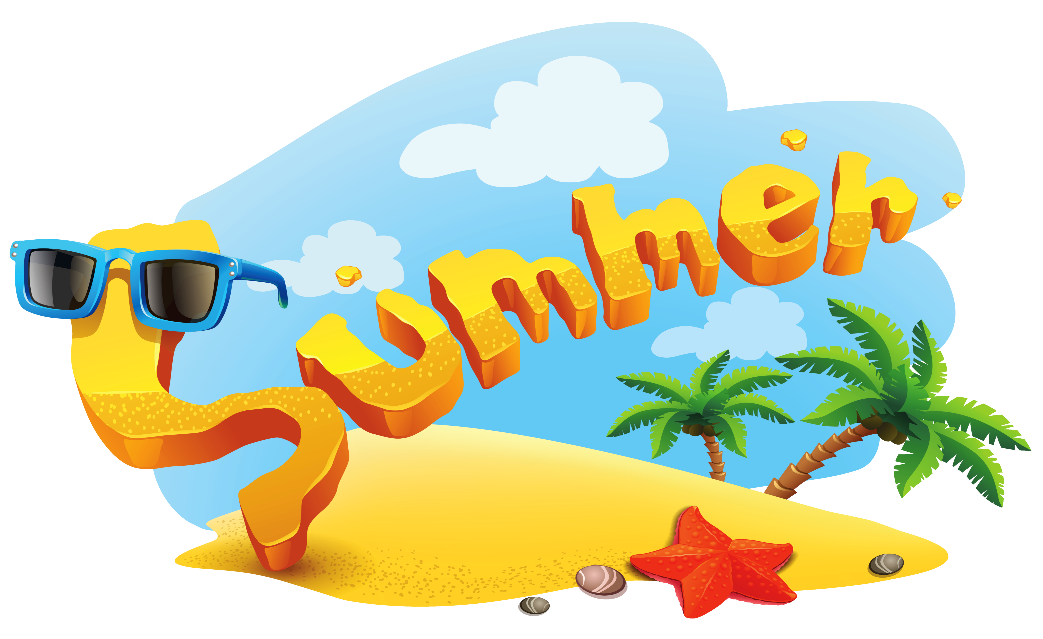 Delor MontessoriPrimary 2 and 3, 2021 Summer ScheduleWelcome to the summer program for Primary 2 and 3! We focus on providing an environment where everyone can have fun. All our activities start at 9:30am and finish by 10:30am. If your child comes to school after 10:30am he/she will miss that activity and we will not be able to give refund for any paid activity.Here are few reminders:Apply sunscreen to your child at the beginning of the day, we will reapply in the afternoon.Please let us know if your child’s skin is sensitive to face painting or hair spray.Please check your child’s bathroom cubby for extra clothes.Thank you in advance for your cooperation. Here is to a fun summer!